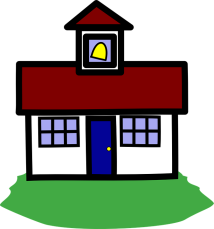 Forge Ridge School 2nd GradeDO NOT WRITE NAMES ON ITEMS WITH AN ASTERISK*BESIDE THEM, THEY WILL BE COMMUNITY ITEMS, ITEMS USED BY ALL.Reading Class ● 1 marble composition journal IF YOU DID NOT ATTEND FRS IN FIRST GRADE, if your child was here last year, they will continue to use the one they had.Math Class ● 1 marble composition journalScience and Social Studies Classes ● 1” binder Homeroom/General Supplies:● 1 large pack of copy paper*● 1 zipper pencil pouch with 3 holes ● 2 heavy-duty plastic pronged/pocket folder (not a binder) ● 2 packs of crayons (Crayola)* ● 1 packs of colored pencils (Crayola)*● 1 packs of washable markers (Crayola)*● 1 pack of Clear sheet protectors *● 6 pack of Clorox wipes *● 3 pack of Kleenex *● 3 boxes each of Ziploc-zipper quart and gallon* ● 3 packs of pencil top erasers *● 6 pack of paper towels*● bluetooth headphones/earbuds● wireless mouse***Second Supply list may be sent after Christmas break if needed***